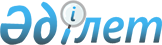 Об утверждении Положения о приемной семьеПриказ Министра образования и науки Республики Казахстан от 7 октября 2016 года № 597. Зарегистрирован в Министерстве юстиции Республики Казахстан 15 ноября 2016 года № 14425.
      Примечание РЦПИ!
      Настоящий приказ вводится в действие с 01.01.2017 г.
      В соответствии с пунктом 2 статьи 132-1 Кодекса Республики Казахстан от 26 декабря 2011 года "О браке (супружестве) и семье" ПРИКАЗЫВАЮ:
      1. Утвердить прилагаемое Положение о приемной семье.
      2. Комитету по охране прав детей Министерства образования и науки Республики Казахстан (Абдыкарим М.С.) в установленном законодательством порядке обеспечить:
      1) государственную регистрацию настоящего приказа в Министерстве юстиции Республики Казахстан;
      2) в течение десяти календарных дней после государственной регистрации настоящего приказа направление копий настоящего приказа для официального опубликования в информационно-правовой системе "Әділет" и периодических печатных изданиях на электронном носителе с приложением бумажного экземпляра, заверенного гербовой печатью;
      3) в течение десяти календарных дней со дня получения зарегистрированного настоящего приказа направление его копии в печатном и электронном виде, заверенной печатью Министерства образования и науки Республики Казахстан и удостоверенной электронной цифровой подписью лица, уполномоченного подписывать настоящий приказ, для внесения Эталонный контрольный банк нормативных правовых актов Республики Казахстан;
      4) размещение настоящего приказа на интернет-ресурсе Министерства образования и науки Республики Казахстан.
      5) в течение десяти рабочих дней после государственной регистрации настоящего приказа в Министерстве юстиции Республики Казахстан представление в Департамент юридической службы и международного сотрудничества Министерства образования и науки Республики Казахстан сведений об исполнении мероприятий, предусмотренных подпунктами 1), 2) и 3) настоящего пункта.
      3. Контроль за исполнением настоящего приказа возложить на курирующего вице-министра образования и науки Республики Казахстан Асылову Б.А.
      4. Настоящий приказ вводится в действие с 1 января 2017 года.
      СОГЛАСОВАН   
      Министр здравоохранения и   
      социального развития   
      Республики Казахстан   
      14 октября 2016 года
      _______________ Т. Дуйсенова    Положение о приемной семье
Глава 1. Общие положения
      1. Настоящее Положение о приемной семье (далее – Положение) разработано в соответствии с Кодексом Республики Казахстан от 26 декабря 2011 года "О браке (супружестве) и семье" (далее – Кодекс).
      2. В настоящем Положении используются следующие основные понятия:
      1) приемная семья – форма устройства в семью, принявшую на воспитание не менее четырех и не более десяти детей-сирот, детей, оставшихся без попечения родителей, находящихся в организациях образования для детей-сирот, детей, оставшихся без попечения родителей;
      2) законные представители ребенка – родители (родитель), усыновители (удочерители), опекун или попечитель, приемный родитель (приемные родители), патронатный воспитатель и другие заменяющие их лица, осуществляющие в соответствии с законодательством Республики Казахстан заботу, образование, воспитание, защиту прав и интересов ребенка;
      3) близкие родственники - родители (родитель), дети, усыновители (удочерители), усыновленные (удочеренные), полнородные и неполнородные братья и сестры, дедушка, бабушка, внуки;
      4) республиканский банк данных детей-сирот, детей, оставшихся без попечения родителей, и лиц, желающих принять детей на воспитание в свои семьи (далее – Республиканский банк данных) – база данных, содержащая сведения о детях-сиротах, детях, оставшихся без попечения родителей, а также о лицах, желающих принять детей-сирот, детей, оставшихся без попечения родителей, на воспитание в свои семьи;
      5) родственники - лица, находящиеся в родственной связи, имеющие общих предков до прадедушки и прабабушки.
      Сноска. Пункт 2 – в редакции приказа Министра просвещения РК от 18.08.2022 № 372 (вводится в действие по истечении десяти календарных дней после дня его первого официального опубликования).

 Глава 2. Порядок организации приемных семей
      3. Передача ребенка (детей) в приемную семью осуществляется в семьи граждан Республики Казахстан, постоянно проживающих на территории Республики Казахстан при условии регистрации в Республиканском банке данных.
      4. Лица, изъявившие желание взять детей в приемную семью предоставляют в органы, осуществляющие функции государства по опеке или попечительству по месту своего жительства (далее – Орган) следующие документы:
      1) заявление по форме согласно приложению 1 к настоящему Положению;
      2) копии документов, удостоверяющих личность (с предъявлением оригинала);
      3) копию свидетельства о заключении брака;
      4) справку о состоянии здоровья лица, желающего стать приемным родителем и его супруга(-и), если состоит в браке, подтверждающую отсутствие заболеваний в соответствии с перечнем заболеваний, при наличии которых лицо не может усыновить ребенка, принять его под опеку или попечительство, патронат, утвержденным приказом Министра здравоохранения и социального развития Республики Казахстан от 28 августа 2015 года № 692 "Об утверждении перечня заболеваний, при наличии которых лицо не может усыновить ребенка, принять его под опеку или попечительство, патронат" (зарегистрирован в Реестре государственной регистрации нормативных правовых актов под № 12127), а также справки об отсутствии сведений о состоянии на учете в наркологическом и психиатрическом диспансерах в соответствии с формой, утвержденной приказом Министра здравоохранения Республики Казахстан от 18 мая 2020 года № ҚР ДСМ-49/2020 "О некоторых вопросах оказания государственных услуг в области здравоохранения" (зарегистрирован в Реестре государственной регистрации нормативных правовых актов Республики Казахстан под № 20665);
      5) копии документов, подтверждающих право собственности на жилище или право пользования жилищем (договор аренды) лица и (или) супруга(-и), если состоит в браке;
      6) копию договора об открытии текущего счета в банке второго уровня;
      7) сертификат о прохождении психологической подготовки граждан Республики Казахстан, постоянно проживающих на территории Республики Казахстан, желающих принять детей-сирот, детей, оставшихся без попечения родителей, на воспитание в свою семью по форме, утвержденной приказом Министра образования и науки Республики Казахстан от 27 апреля 2020 года № 165 "Об утверждении требований к содержанию программы психологической подготовки, порядка организации деятельности по психологической подготовке граждан Республики Казахстан, постоянно проживающих на территории Республики Казахстан, желающих принять детей-сирот, детей, оставшихся без попечения родителей, на воспитание в свою семью и формы сертификата о прохождении такой подготовки" (зарегистрирован в Реестре государственной регистрации нормативных правовых актов под № 20507) (за исключением близких родственников ребенка);
      8) копии документов, подтверждающие факт родства с ребенком (детьми) (для родственников, отчима (мачехи) ребенка (детей).
      Сведений о наличии или отсутствии судимости о лице, принимающем ребенка (детей) в приемную семью и его супруга (-и), если состоит в браке, орган получает из информационной системы Комитета по правовой статистике и специальным учетам Генеральной прокуратуры Республики Казахстан.
      Орган передает детей-сирот и детей, оставшихся без попечения родителей, родственникам, отчимам (мачехам) в приемную семью в соответствии с требованиями пункта 1 статьи 122 Кодекса.
      Сноска. Пункт 4 - в редакции приказа Министра просвещения РК от 06.06.2023 № 160 (вводится в действие по истечении десяти календарных дней после дня его первого официального опубликования).


      5. Приемными родителями могут быть только совершеннолетние лица, за исключением:
      1) лиц, признанных судом недееспособными или ограниченно дееспособными;
      2) лиц, лишенных судом родительских прав или ограниченных в родительских правах;
      3) отстраненных от выполнения обязанностей опекуна (попечителя), патронатного воспитателя за ненадлежащее исполнение возложенных обязанностей;
      4) бывших усыновителей, если усыновление отменено по их вине;
      5) лиц, которые по состоянию здоровья не могут осуществлять обязанности опекуна или попечителя;
      6) лиц, не имеющих постоянного места жительства;
      7) лиц, имеющих непогашенную или неснятую судимость за совершение умышленного преступления на момент оформления ребенка в приемную семью;
      8) лиц без гражданства;
      9) лиц мужского пола, не состоящих в зарегистрированном браке (супружестве), за исключением случаев фактического воспитания ребенка не менее трех лет в связи со смертью матери или лишением ее родительских прав;
      10) лиц, которые на момент установления опеки или попечительства не имеют дохода, обеспечивающего подопечному прожиточный минимум, установленный законодательством Республики Казахстан;
      11) лиц, состоящих на учетах в наркологическом или психоневрологическом диспансерах;
      12) лиц, имеющих или имевших судимость, подвергающихся или подвергавшихся уголовному преследованию (за исключением лиц, уголовное преследование в отношении которых прекращено на основании подпунктов 1) и 2) части первой статьи 35 Уголовно-процессуального кодекса Республики Казахстан) за уголовные правонарушения: убийство, умышленное причинение вреда здоровью, против здоровья населения и нравственности, половой неприкосновенности, за экстремистские или террористические преступления, торговлю людьми.
      13) граждан Республики Казахстан, постоянно проживающих на территории Республики Казахстан, не прошедших психологическую подготовку в порядке, установленном пунктом 4 статьи 91 Кодекса Республики Казахстан "О браке (супружестве) и семье" (за исключением близких родственников ребенка).
      Сноска. Пункт 5– в редакции приказа Министра просвещения РК от 18.08.2022 № 372 (вводится в действие по истечении десяти календарных дней после дня его первого официального опубликования).


      6. По итогам проверки документов Орган в течение трех рабочих дней с момента подачи заявления проводит обследование жилища, по результатам которого составляет акт обследования жилищно-бытовых условий лиц, желающих принять ребенка (детей) в приемную семью по форме согласно приложению 2 к настоящему Положению и выносит Заключение о возможности (невозможности) быть кандидатами в приемные родители (далее – Заключение) по форме согласно приложению 3 к настоящему Положению.
      Сноска. Пункт 6 в редакции приказа Министра образования и науки РК от 05.06.2019 № 256 (вводится в действие по истечении десяти календарных дней после дня его первого официального опубликования).


      7. В течение трех рабочих дней со дня подписания Заключения Орган выдает его оригинал лицам, изъявившим желание взять ребенка (детей) в приемную семью, и вносит сведения о кандидатах, получивших положительное Заключение в Республиканский банк данных.
      Сноска. Пункт 7 в редакции приказа Министра образования и науки РК от 05.06.2019 № 256 (вводится в действие по истечении десяти календарных дней после дня его первого официального опубликования).


      8. Кандидаты в приемную семью осуществляют подбор детей в Республиканском банке данных из организаций образования для детей-сирот и детей, оставшихся без попечения родителей (далее – Организация), находящихся на территории своего проживания в области, городе республиканского значения, столицы и получают автоматически сформированное направление на посещение ребенка в соответствии со статьей 118-3 Кодекса.
      9. Заключение Органа обжалуется в вышестоящий государственный орган (вышестоящему должностному лицу) или в судебные органы в порядке, установленном законодательством Республики Казахстан.
      10. Организация по месту нахождения детей:
      1) предоставляет кандидатам сведения о детях, подлежащих передаче в приемную семью (сведения о родителях, близких родственниках, о состоянии здоровья);
      2) создает условия для общения с детьми;
      3) оказывает организационно-методическую, психолого-педагогическую помощь приемным родителям;
      4) вносит сведения о результатах выбора ребенка в Республиканский банк данных.
      11. После осуществления подбора детей Орган по месту жительства приемных родителей заключает договор о передаче ребенка в приемную семью между приемными родителями, Органом и Организацией в порядке, предусмотренном гражданским законодательством Республики Казахстан с учетом мнения ребенка, достигшего возраста десяти лет.
      Сноска. Пункт 11– в редакции приказа Министра просвещения РК от 18.08.2022 № 372 (вводится в действие по истечении десяти календарных дней после дня его первого официального опубликования).

 Глава 3. Передача ребенка (детей) на воспитание в приемную
семью
      12. Разъединение братьев и сестер не допускается, за исключением случаев, когда это отвечает интересам детей и дети не знают о своем родстве, не проживали и не воспитывались совместно.
      13. Передача детей достигших десятилетнего возраста в приемную семью осуществляется только с их согласия.
      14. На каждого ребенка, передаваемого в приемную семью, организация представляет следующие документы:
      1) решение управлений образования областей, городов республиканского значения и столицы, отделов образования районов, городов областного значения о направлении в организацию образования;
      2) свидетельство о рождении (удостоверение личности, паспорт);
      3) медицинскую документацию формы № 065/у "Карта профилактических прививок", утвержденную приказом и.о. Министра здравоохранения Республики Казахстан от 30 октября 2020 года № ҚР ДСМ-175/2020 "Об утверждении форм учетной документации в области здравоохранения, а также инструкций по их заполнению" (зарегистрирован в Реестре государственной регистрации нормативных правовых актов под №21579);
      4) документы об образовании (для детей школьного возраста);
      5) акт обследования условий жизни ребенка;
      6) сведения о родителях (копии свидетельств о смерти родителей, решение суда (об ограничении или лишении родительских прав родителей, о признании родителей безвестно отсутствующими, объявлением их умершими или признании недееспособными (ограниченно дееспособными)), справка о болезни, справка о розыске родителей, заявление об отказе от родительских прав, акт о доставлении заблудившегося (подкинутого ребенка), акт об оставлении ребенка в организации здравоохранения;
      7) справка о наличии и местожительстве братьев, сестер и других близких родственников;
      8) опись имущества, оставшегося после смерти родителей, сведения о лицах, отвечающих за его сохранность (при наличии);
      9) документы о закреплении жилой площади за ребенком;
      10) копию договора об открытии лицевого счета на имя ребенка, получающего социальное пособие, копию решения суда о взыскании алиментов, в случае взыскания алиментов на несовершеннолетних детей.
      Сноска. Пункт 14– в редакции приказа Министра просвещения РК от 18.08.2022 № 372 (вводится в действие по истечении десяти календарных дней после дня его первого официального опубликования).


      15. Приемные родители за тридцать календарных дней в письменном виде извещают Орган о перемене места жительства. В случае переезда приемных родителей на постоянное место жительства за пределы области, города республиканского значения, столицы договор о передаче ребенка в приемную семью расторгается. Глава 4. Материальное обеспечение приемных семей
      16. Дети, переданные приемным родителям, сохраняют причитающиеся им алименты, наследуемые пенсионные накопления из единого накопительного пенсионного фонда и добровольных накопительных пенсионных фондов, пособия и другие социальные выплаты, а также имеющееся в собственности жилище. При отсутствии жилища, детям переданным приемным родителям предоставляется жилище в соответствии с жилищным законодательством Республики Казахстан.
      17. Сохранность денежных средств и имущества, принадлежащего детям-сиротам, детям, оставшимся без попечения родителей, на время действия договора о передаче ребенка в приемную семью возлагается на приемных родителей.
      18. Приемные родители не используют средства приемных детей, поступившие от алиментов, унаследованных пенсионных накоплений, пособий и иных социальных выплат.
      19. Приемные родители не реже одного раза в шесть месяцев представляют в Организации отчеты по воспитанию и состоянию здоровья приемных детей, в Органы отчет о расходовании средств, выделенных на их содержание, а также по управлению их имуществом.
      20. За воспитание детей в приемной семье каждому приемному родителю производится выплата денежных средств в размере тридцать пять месячных расчетных показателей в месяц.
      Сноска. Пункт 20 - в редакции приказа Министра просвещения РК от 16.02.2024 № 35 (вводится в действие по истечении десяти календарных дней после дня его первого официального опубликования).


      Сноска. Правый верхний угол приложения 1– в редакции приказа Министра просвещения РК от 18.08.2022 № 372 (вводится в действие по истечении десяти календарных дней после дня его первого официального опубликования).
      Заявление
      Мы, ___________________________________________________________
      _____________________________________________________________________
      (Ф.И.О. кандидатов в приемные родители) просим выдать
      заключение о возможности быть приемными родителями
      над__________детьми (количество детей):
      1. _______________ указать Ф.И.О. (при его наличии) и
      индивидуальный идентификационный номер детей, год рождения, №
      свидетельства о рождении
      2.__________________ указать Ф.И.О. (при его наличии) и
      индивидуальный идентификационный номер детей, год рождения, №
      свидетельства о рождении
      3.__________________ указать Ф.И.О. (при его наличии) и
      индивидуальный идентификационный номер детей, год рождения, №
      свидетельства о рождении
      4.__________________ указать Ф.И.О. (при его наличии) и
      индивидуальный идентификационный номер детей, год рождения, №
      свидетельства о рождении
      проживающим (и) (наименование организации образования):
      ________________________________________________________________
      Против проведения обследования жилищно-бытовых условий не
      возражаем.
      Согласны на использование сведений, составляющих охраняемую
      законом тайну, содержащихся в информационных системах.
      "___" ____________ 20__ года              подпись лиц
      Сноска. Правый верхний угол приложения 2 - в редакции приказа Министра просвещения РК от 18.08.2022 № 372 (вводится в действие по истечении десяти календарных дней после дня его первого официального опубликования).
      АКТ
         обследования жилищно-бытовых условий лиц, желающих принять ребенка
      (детей) в приемную семью
      Дата проведения обследования ________________________________________
      Обследование проведено ______________________________________________
                  (фамилия, имя, отчество (при его наличии), должность лица,
      проводившего обследование
      _____________________________________________________________________
      Адрес и телефон органа, осуществляющего функции по опеке и
      попечительству:_ ____________________________________________________
      _____________________________________________________________________
      1. Проводилось обследование условий жизни
      (Ф.И.О. (при его наличии), год рождения)_____________________________
      _____________________________________________________________________
      Документ, удостоверяющий личность____________________________________
      Место жительства (по месту регистрации)______________________________
      _____________________________________________________________________
      Место фактического проживания________________________________________
      _____________________________________________________________________
      Образование__________________________________________________________
      Место работы_________________________________________________________
      (Ф.И.О. (при его наличии), год рождения)_____________________________
      _____________________________________________________________________
      Документ, удостоверяющий личность____________________________________
      Место жительства (по месту регистрации)______________________________
      _____________________________________________________________________
      Место фактического проживания________________________________________
      _____________________________________________________________________
      Образование__________________________________________________________
      Место работы_________________________________________________________
      2. Общая характеристика жилищно-бытовых условий
      Документ, подтверждающий право пользования жилищем
      _____________________________________________________________________
      Ф.И.О. (при его наличии ) собственника жилья_________________________
      _____________________________________________________________________
      Общая площадь ___________ (кв. м) жилая площадь _____________ (кв. м)
      Количество жилых комнат _________ прописаны ________(постоянно,
      временно)
      Благоустроенность жилья _____________________________________________
      (благоустроенное, неблагоустроенное, с частичными удобствами)
      Санитарно-гигиеническое состояние ___________________________________
                        (хорошее, удовлетворительное, неудовлетворительное)
      Дополнительные сведения о жилье ( наличие отдельного спального места
      для ребенка, подготовки уроков, отдыха, наличие
      мебели)______________________________________________________________
      _____________________________________________________________________
      3. Другие члены семьи, проживающие совместно:
      4. Сведения о доходах семьи: общая сумма _____________, в том числе
      заработная плата, другие доходы ________________________ (расписать).
      5. Характеристика приемной семьи (межличностные взаимоотношения в
      семье, личные качества, интересы, опыт общения с детьми, готовность
      всех членов семьи к приему детей)
      _____________________________________________________________________
      _____________________________________________________________________
      _____________________________________________________________________
      6. Мотивы создания приемной семьи
      _____________________________________________________________________
      _____________________________________________________________________
      7. Заключение (наличие условий для передачи детей в приемную
      семью) ______________________________________________________________
      _____________________________________________________________________
      _________      ___________________
      (подпись)      (инициалы, фамилия)
      _______________
      (дата)
      Ознакомлены:_________________________________________________________
      Ф.И.О. (при его наличии), дата, подпись кандидатов в приемные
      родители)
      форма      
      ЗАКЛЮЧЕНИЕ
         о возможности (невозможности) быть кандидатами в приемные родители
      Ф.И.О. (при его наличии), год рождения ______________________________
      Ф.И.О. (при его наличии), год рождения ______________________________
      Адрес проживания: ___________________________________________________
      Характеристика семьи: _______________________________________________
      _____________________________________________________________________
      Образование и профессиональная деятельность:
      _____________________________________________________________________
      _____________________________________________________________________
      _____________________________________________________________________
      _____________________________________________________________________
      Характеристика состояние здоровья:
      _____________________________________________________________________
      Мотивы для приема ребенка на воспитание в семью:
      _____________________________________________________________________
      _____________________________________________________________________
      Пожелания по кандидатуре ребенка
      _____________________________________________________________________
      Заключение
      _____________________________________________________________________
      _____________________________________________________________________
      _____________________________________________________________________
                                               должность, Ф.И.О. (при его
                                             наличии), дата, подпись, место
      печати
					© 2012. РГП на ПХВ «Институт законодательства и правовой информации Республики Казахстан» Министерства юстиции Республики Казахстан
				
Министр образования и науки
Республики Казахстан
Е. СагадиевУтверждено
приказом Министра
образования и науки
Республики Казахстан
от 7 октября 2016 года № 597Приложение 1
к Положению о приемной семьеФорма
Утверждаю
Руководитель
Управления образования городов
республиканского значения и
столицы, отдела образования
районов, городов областного
значения __________________
от гражданина (ки) ____________
Фамилия, имея, отчество
(при его наличии)
"__" ______________ 20___ года
дата, подпись, место печати
Проживающий (ая) по адресу,
телефон
__________________________Приложение 2
к Положению о приемной семьеФорма
Утверждаю
Руководитель
Управления образования городов
республиканского значения и
столицы, отдела образования
районов, городов областного
значения ___________________
____________________________
Фамилия, имея, отчество
(при его наличии)
"__" ______________ 20___ года
дата, подпись, место печати
Фамилия, имя, отчество (при его наличии)
Дата рождения,
Место работы, должность или место учебы
Родственное отношение
примечаниеПриложение 3
к Положению о приемной семье